UNIT 7: Capital Expenditure Decision (2)Semester- VI (UG)Subject-  Financial ManagementBy- Dr. Sushita ChakrabortyLecture no-2Problem-1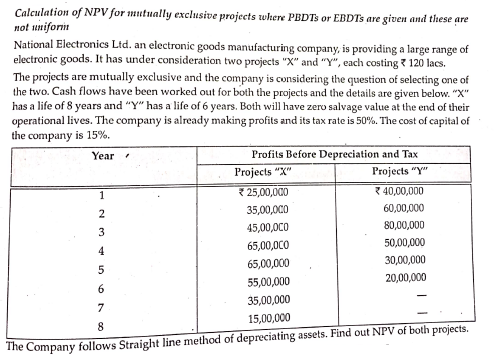 Solution: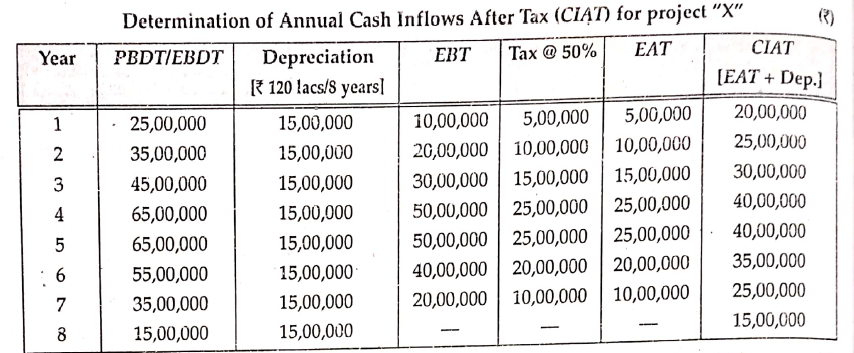 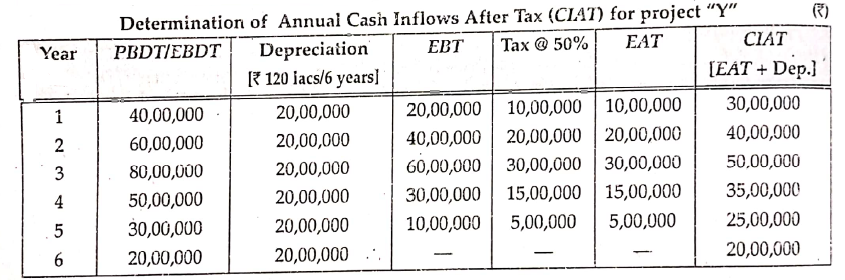 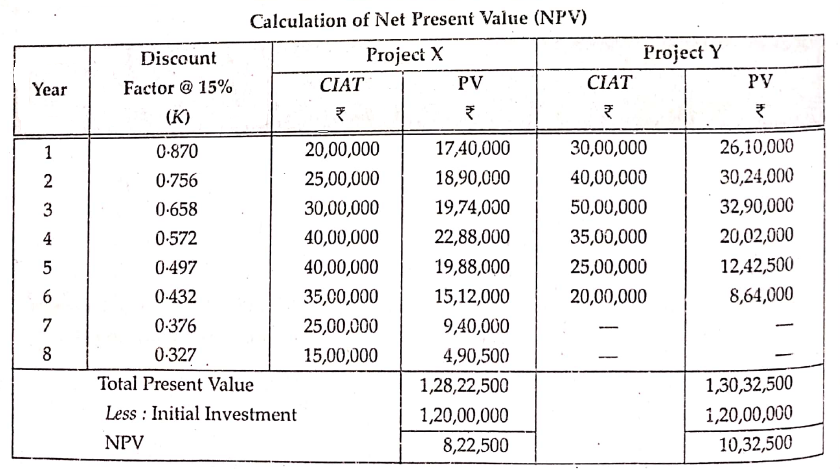 Problem-2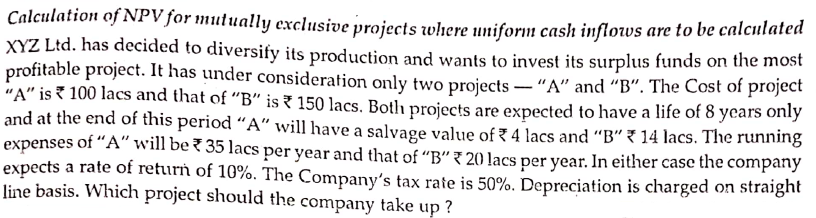 Solution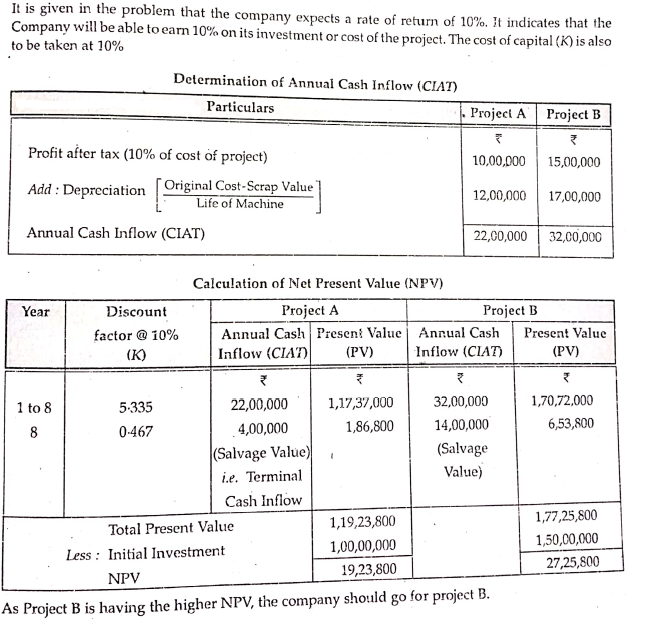 Problem-3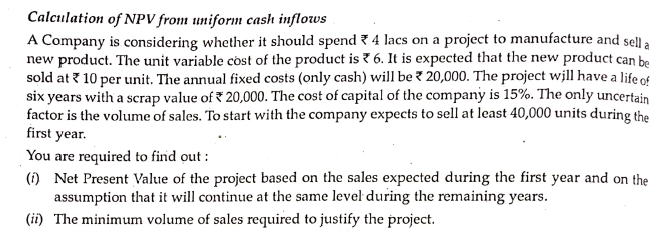 Solution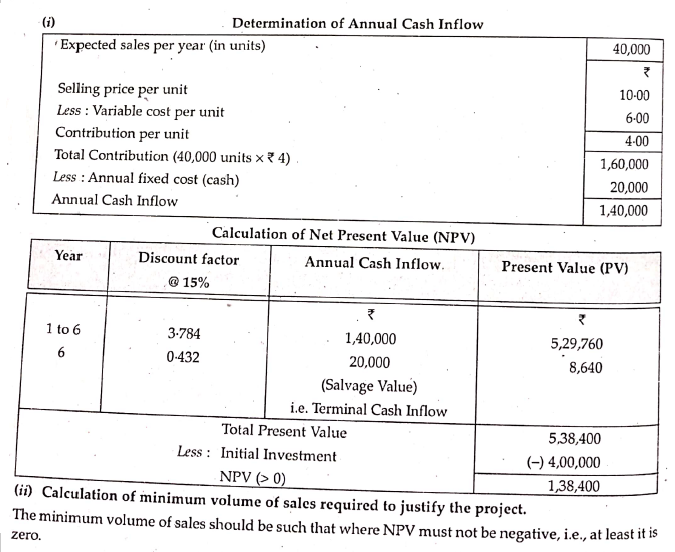 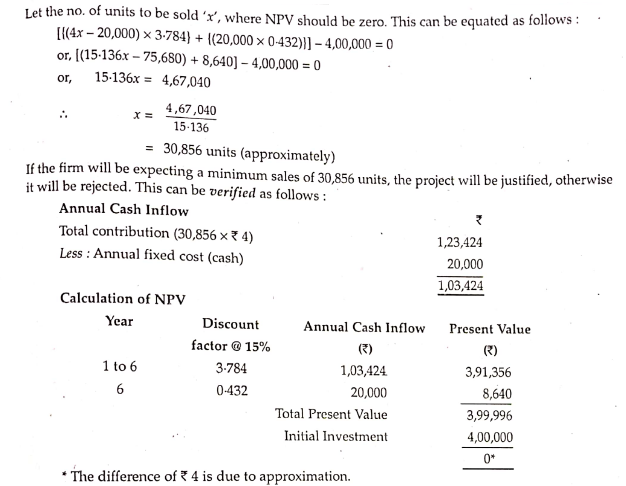 Problem-4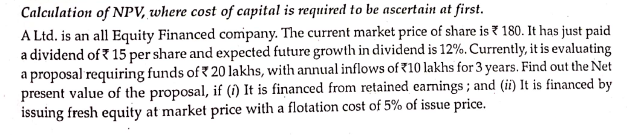 Solution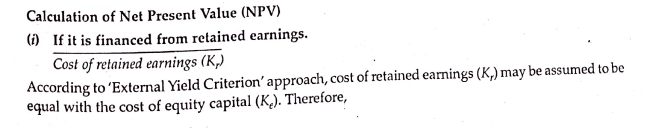 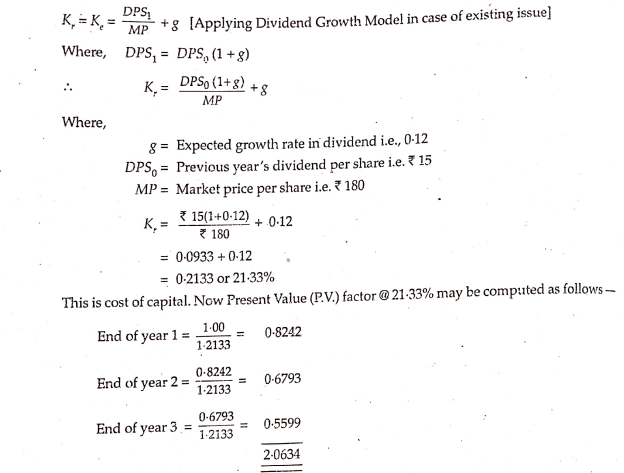 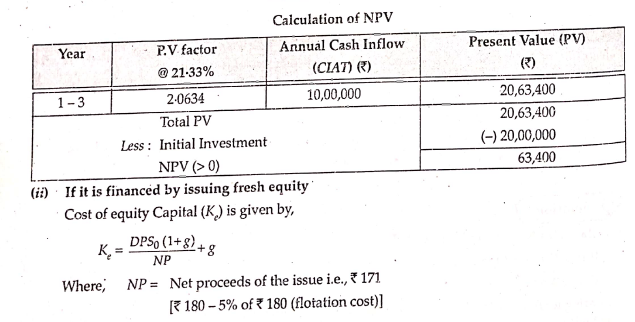 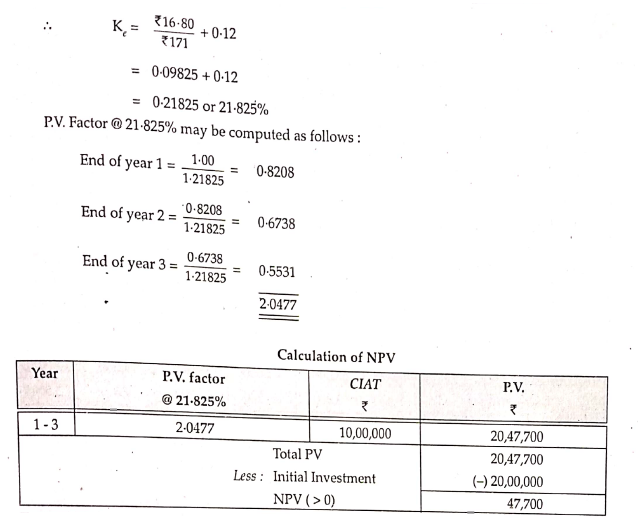 Problem-5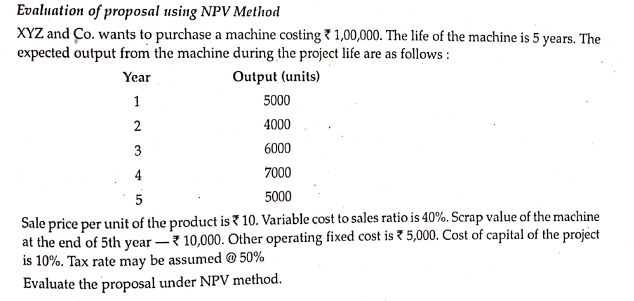 Solution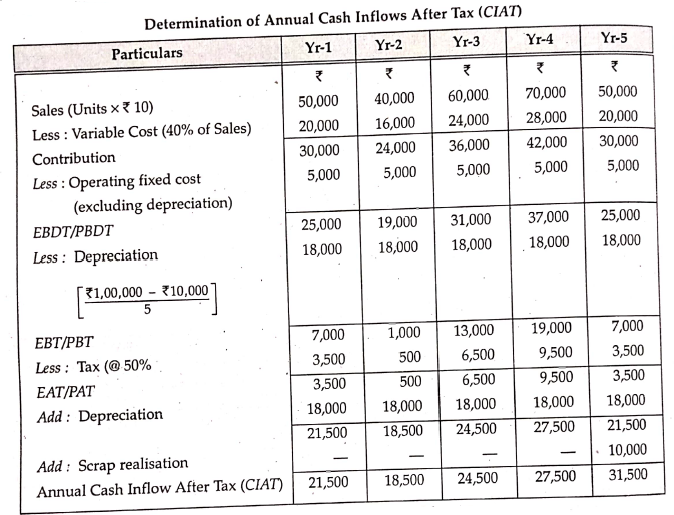 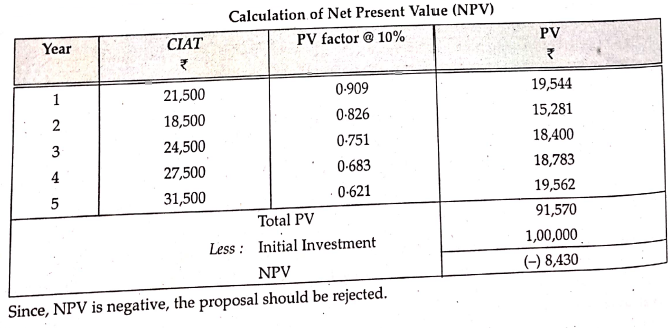 Problem-6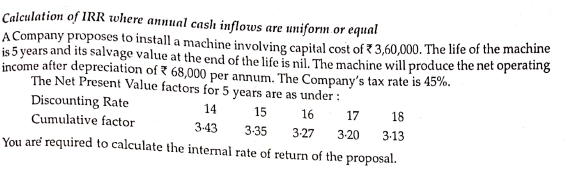 Solution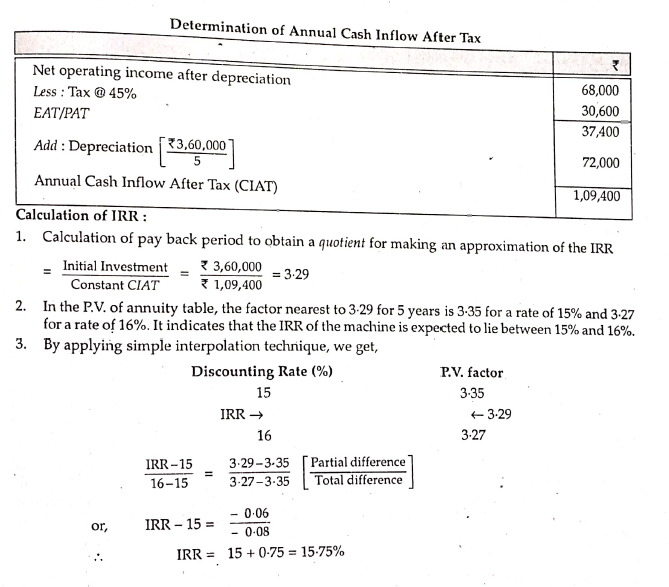 References:Dr. D. Mazumder, Dr. S.R. Ali, Dr. L. Nesha -“ An Introduction To Financial Management”.Dey, Dutta, Mukherjee -“ A Welcome Approach To Financial Management”.